ORGANISM LIST:Brook troutRosyside daceRiver chubRosefin shinerSouthern two-lined salamanderDragonfly larvaeDamselfly larvaeMayfly larvaeStonefly larvaeDobsonfly larvae (hellgrammite)Water pennyGreat blue heronAppalachian brook crayfishNorthern water snakeBenthic algaeLeaf detritusLeechBelted kingfisherFreshwater amphipodAsian clamBrook trout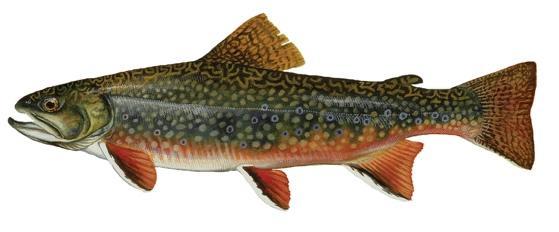 Scientific name: What does it eat?What are its predators?Interesting fact:Rosyside dace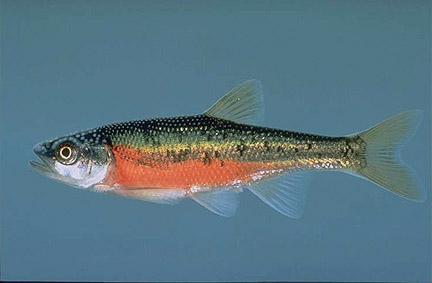 Scientific name: What does it eat?What are its predators?Interesting fact:River chub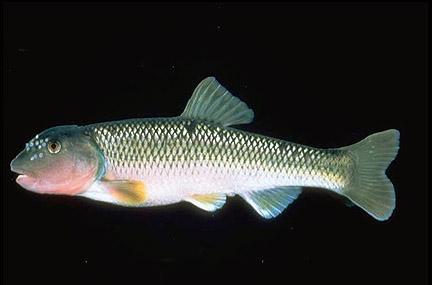 Scientific name: What does it eat?What are its predators?Interesting fact:Rosefin shiner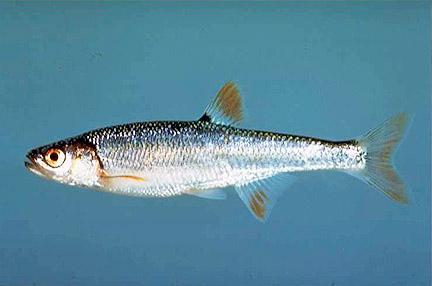 Scientific name: What does it eat?What are its predators?Interesting fact:Southern two-lined salamander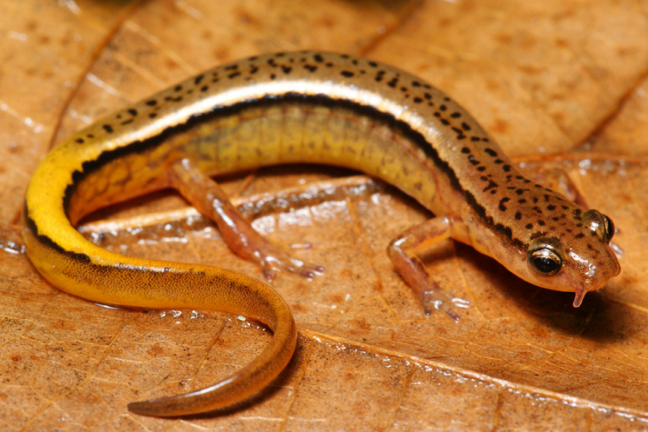 Scientific name: What does it eat?What are its predators?Interesting fact:Dragonfly larvae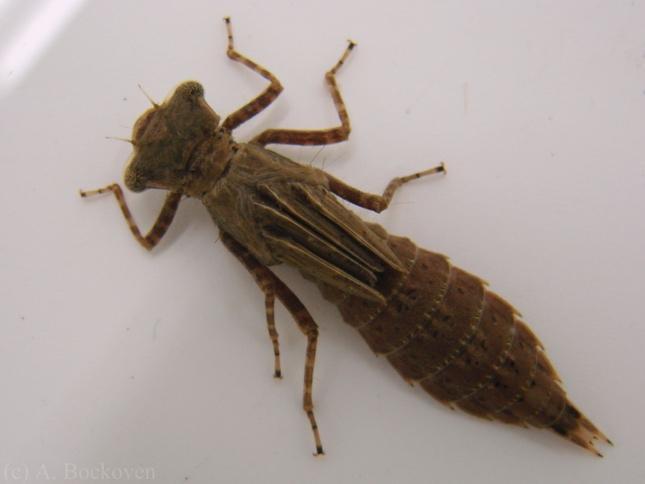 Scientific name: What does it eat?What are its predators?Interesting fact:Damselfly larvae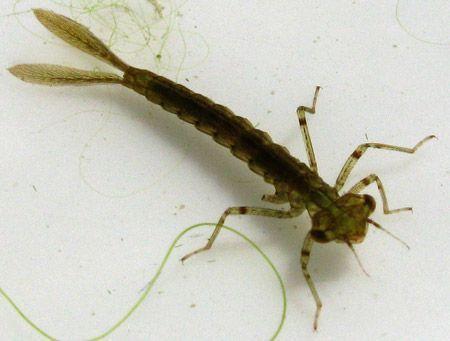 Scientific name: What does it eat?What are its predators?Interesting fact:Mayfly larvae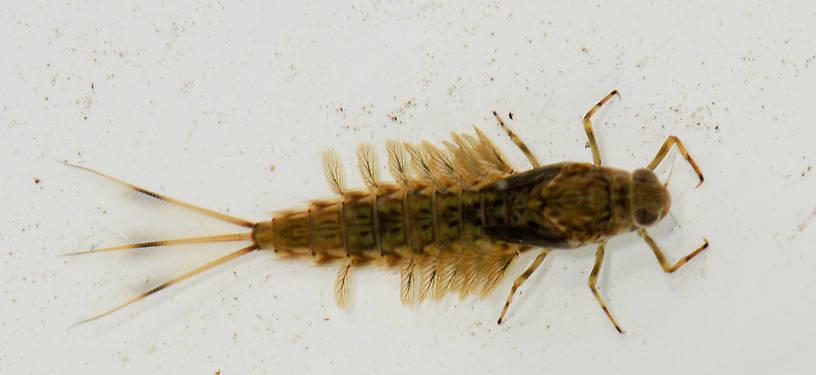 Scientific name: What does it eat?What are its predators?Interesting fact:Dobsonfly larvae (hellgrammite)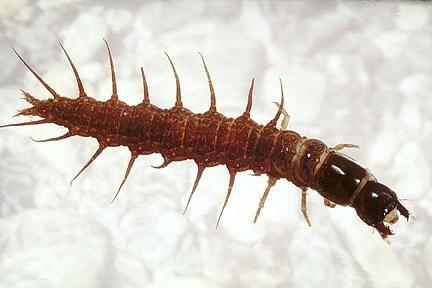 Scientific name: What does it eat?What are its predators?Interesting fact:Water-penny beetle larvae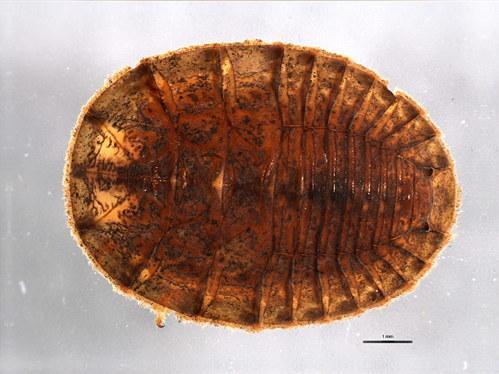 Scientific name: What does it eat?What are its predators?Interesting fact:Great blue heron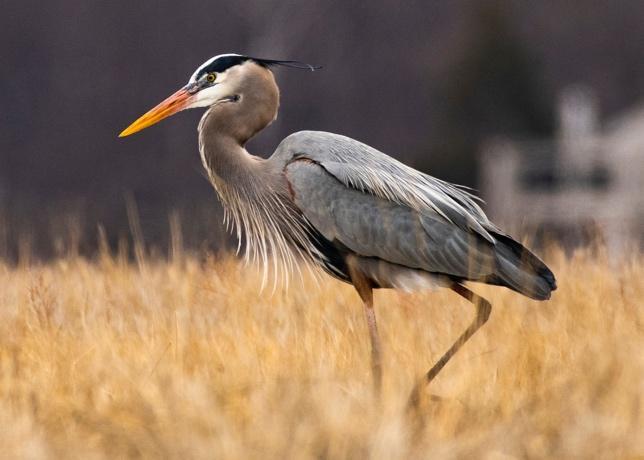 Scientific name: What does it eat?What are its predators?Interesting fact:Appalachian brook crayfish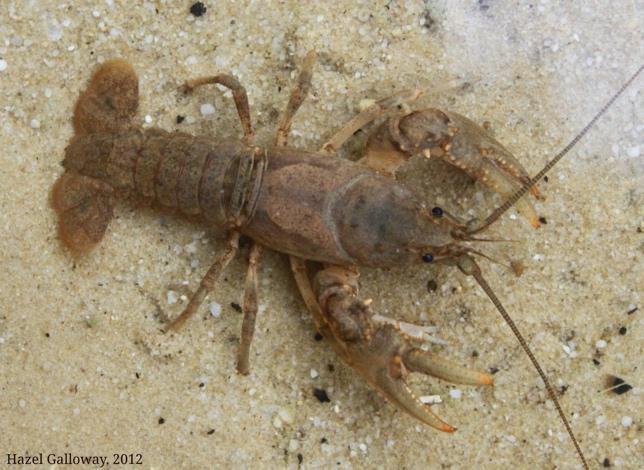 Scientific name: What does it eat?What are its predators?Interesting fact:Northern water snake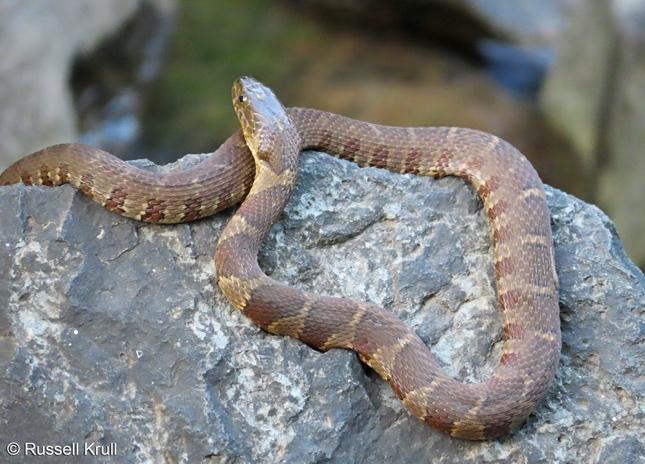 Scientific name: What does it eat?What are its predators?Interesting fact:Benthic algae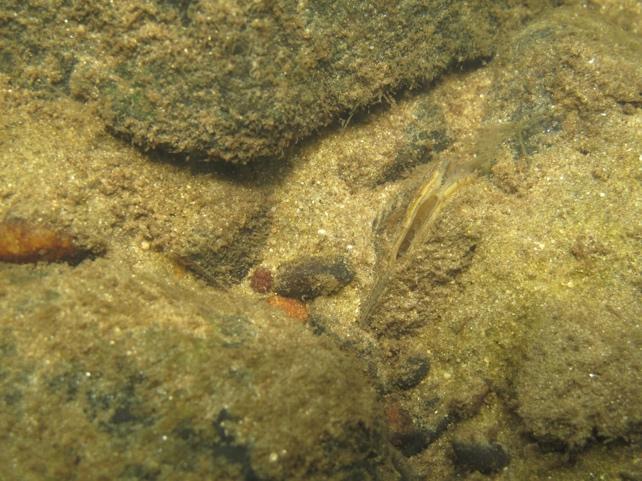 What is it? How does it get its food?What eats it?Interesting fact:Leaf detritus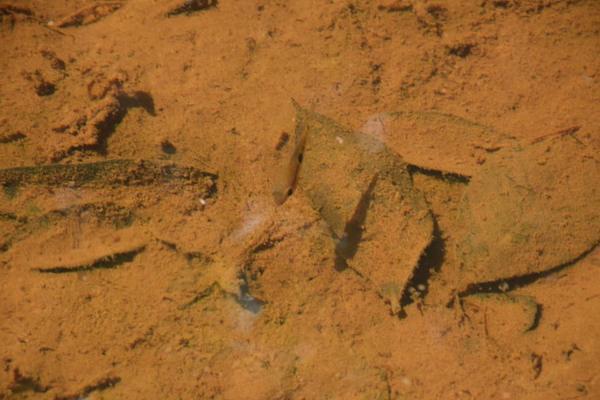 Scientific name: What does it eat?What are its predators?Interesting fact:Leech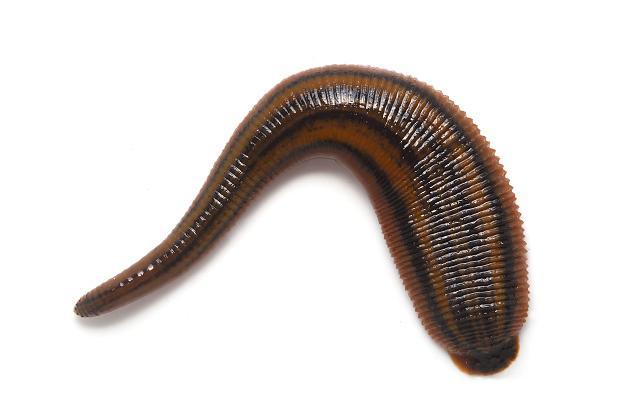 Scientific name: What does it eat?What are its predators?Interesting fact:Belted kingfisher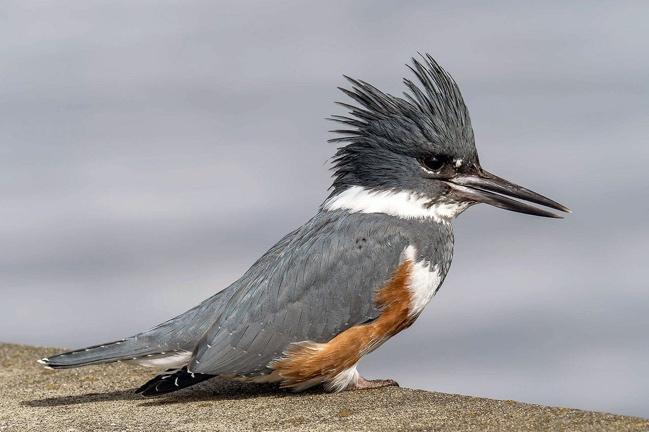 Scientific name: What does it eat?What are its predators?Interesting fact:Freshwater amphipod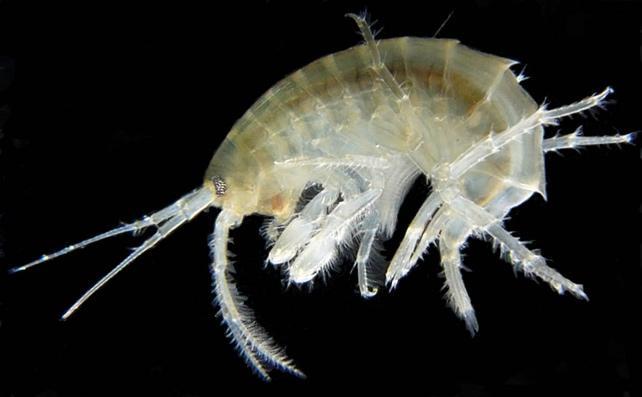 Scientific name: What does it eat?What are its predators?Interesting fact:Asian clam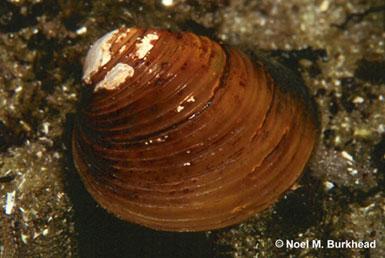 Scientific name: What does it eat?What are its predators?Interesting fact: